Положение о Всероссийском  фото конкурсе«Как хорошо уметь читать»Утверждаю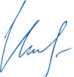 Маврин И.Е.______________Организатором выступает Национальный Образовательный Портал «Педагоги России».Желающие принять участие в фото конкурсе должны направить до 29 декабря 2017г. электронном виде заполненную заявку участника вместе с фото материалами конкурса и копией квитанции об оплате организационного взноса по электронной почте ped.rossii@yandex.ruУчастники конкурса: педагогические работники, воспитанники, ученики, студенты любых образовательных учреждений РФ, стран СНГ (средних общеобразовательных учреждений, дошкольных образовательных учреждений, учреждений начального, среднего, высшего профессионального образования, прочие)Условия  конкурса и сроки проведения:Фотоконкурс проводится с 27  ноября по 29 декабря 2017  года. К участию в фотоконкурсе принимаются авторские фотографии на тему конкурса.Один участник может быть заявлен в разных номинациях, каждая номинация оплачивается отдельно.Номинации конкурса:«Мама, почитай – ка»«Читающая семья»«Чтение - вот лучшее учение»НаграждениеПо итогам конкурса все участники получают дипломы победителя. Квота на число призовых мест не устанавливается. Если участник ребенок, то в дипломе указывается ФИО педагогаВсе дипломы имеют серию и номер и могут использоваться для аттестацииРассылка дипломов осуществляется в электронном виде на адрес электронной почты, указанный в заявке на участие в конкурсе, в течение 2 рабочих дней после получения вашей работы.Для участия в конкурсе необходимо направить:Заявку на участие в конкурсе.Материалы фотоконкурса (не более 3 фото в одной номинации)Копию квитанции об оплате на сумму 190 рублей (участник производит оплату безналичным перечислением в российских рублях. Оплата может быть произведена со счета организации, либо самим участником через любое отделение Сбербанка России или любой коммерческий банк).Материалы принимаются  в электронном варианте по электронной почте с пометкой «На фотоконкурс». Заявка  участника направляется в электронном виде вместе с фотоматериалами и копией квитанции об оплате организационного взноса по электронной почте ped.rossii@yandex.ruКонтактная информация:Национальный Образовательный Портал «Педагоги России»E-mail: ped.rossii@yandex.ruСайт: http://pedagogirussia.ruПлатежные реквизиты для оплаты организационного взноса:Получатель платежа: ИП Маврин Иван ЕвгеньевичИНН/ КПП 595701257861Расчетный счет № 4080 2810 3073 5097 5667Банк: Нижегородский филиал ПАО Банка «ФК Открытие»  БИК: 042282881Корреспондентский счет: 3010 1810 3000 0000 0881 в РКЦ СОВЕТСКИЙ г.Нижний Новгород Назначение платежа: Материалы фотоконкурсаОплату необходимо производить на юридическое лицоТакже оплату можно произвести на карту банка «ФК Открытие»  2200 2901 0206 5126Оплату необходимо производить на юридическое лицо                Заявка участника фотоконкурса «Как хорошо уметь читать»                Заявка участника фотоконкурса «Как хорошо уметь читать»Фамилия, имя, отчество (полностью)Краткое наименование Вашей организации, город (населенный пункт)НоминацияФИО педагога (если участником является ребенок)Электронный адрес для отправки дипломаТелефон мобильныйКвитанция

Кассир